คำนำ		ตามพระราชบัญญัติวินัยการเงินการคลังของรัฐ พ.ศ. 2561 มาตรา 79 “ให้หน่วยงานของรัฐจัดให้มีการควบคุมภายในและการบริหารจัดการความเสี่ยง  โดยให้ถือปฏิบัติตามมาตรฐานและหลักเกณฑ์ที่กระทรวงการคลังกำหนด” และหนังสือกระทรวงการคลังที่ กค 0409.4/ว23 ลงวันที่ 19 มีนาคม 2562 โดยประยุกต์ตามแนวทางการบริหารจัดการความเสี่ยงของสากลและมีการปรับให้เหมาะสมกับบริบทของระบบการบริหารราชการแผ่นดิน เพื่อให้หน่วยงานของรัฐเป็นกรอบหรือแนวทางพื้นฐานในการกำหนดนโยบายการจัดทำแผนบริหารจัดการความเสี่ยงและการติดตามประเมินผล รวมทั้งการรายงานผลเกี่ยวกับการบริหารจัดการความเสี่ยง อันจะทำให้เกิดความเชื่อมั่นอย่างสมเหตุสมผลต่อผู้ที่เกี่ยวข้องทุกฝ่ายและการบริหารงานของหน่วยงานของรัฐสามารถบรรลุวัตถุประสงค์ที่กำหนดไว้อย่างมีประสิทธิภาพ อีกทั้งยังเป็นเครื่องมือทางการบริหารที่ผู้บริหารสามารถนำมาช่วยสนับสนุนให้แผนงาน/โครงการภายใต้ยุทธศาสตร์การพัฒนาท้องถิ่นได้บรรลุวัตถุประสงค์และเป้าหมายที่กำหนดไว้ รวมทั้งปัจจัยต่างๆ ที่อาจเกิดผลกระทบ เพิ่มโอกาสที่จะดำเนินการให้ดีขึ้น		เทศบาลตำบลครบุรีใต้ เล็งเห็นถึงประโยชน์ของการบริหารความเสี่ยงดังกล่าว จึงได้แต่งตั้งคณะกรรมการบริหารความเสี่ยงเทศบาตำบลครบุรีใต้ และจัดให้มีการจัดทำแผนการบริหารความเสี่ยง เพื่อเป็นกรอบขั้นตอนของการดำเนินงานที่ได้มาตรฐานและเป็นไปตามหลักวิชาการที่เหมาะสม รวมทั้งกำหนดแนวทางบริหารความเสี่ยงให้สอดคล้องกับกรอบหลักเกณฑ์ด้านการบริหารความเสี่ยงและควบคุมภายในของกรมบัญชีกลาง กระทรวงการคลัง อันจะช่วยเสริมสร้างศักยภาพในการจัดการบริการสาธารณะตามอำนาจหน้าที่ให้แก่ประชาชนในพื้นที่และเป็นประโยชน์ต่อไป																	แบบ RM – 1แบบกำหนดขอบเขตความรับผิดชอบตามประเด็นยุทธศาสตร์แบบ RM – 1แบบกำหนดขอบเขตความรับผิดชอบตามประเด็นยุทธศาสตร์แบบ RM – 1แบบกำหนดขอบเขตความรับผิดชอบตามประเด็นยุทธศาสตร์แบบ RM – 1แบบกำหนดขอบเขตความรับผิดชอบตามประเด็นยุทธศาสตร์แบบ RM – 1แบบกำหนดขอบเขตความรับผิดชอบตามประเด็นยุทธศาสตร์แบบ RM – 2แบบฟอร์มการวิเคราะห์ความเสี่ยงและการตอบสนองความเสี่ยงแบบ RM – 2แบบฟอร์มการวิเคราะห์ความเสี่ยงและการตอบสนองความเสี่ยงแบบ RM – 2แบบฟอร์มการวิเคราะห์ความเสี่ยงและการตอบสนองความเสี่ยงแบบ RM – 2แบบฟอร์มการวิเคราะห์ความเสี่ยงและการตอบสนองความเสี่ยงแบบ RM – 2แบบฟอร์มการวิเคราะห์ความเสี่ยงและการตอบสนองความเสี่ยงแบบ RM – 3แบบแสดงแนวทางการตอบสนองความเสี่ยง/แผนบริหารความเสี่ยงแบบ RM – 3แบบแสดงแนวทางการตอบสนองความเสี่ยง/แผนบริหารความเสี่ยงแบบ RM – 3แบบแสดงแนวทางการตอบสนองความเสี่ยง/แผนบริหารความเสี่ยงแบบ RM – 3แบบแสดงแนวทางการตอบสนองความเสี่ยง/แผนบริหารความเสี่ยงแบบ RM – 3แบบแสดงแนวทางการตอบสนองความเสี่ยง/แผนบริหารความเสี่ยงยุทธศาสตร์ที่รับผิดชอบ(1)โครงการ/กระบวนงาน/กิจกรรมที่สนับสนุนยุทธศาสตร์(2)งบประมาณ(บาท)(3)วัตถุประสงค์(4)ตัวชี้วัด(5)เป้าหมาย(6)แบบงานประจำยุทธศาสตร์การพัฒนาคุณภาพชีวิตและสังคมกิจกรรม  การบรรเทาความเดือดร้อนของประชาชนกรณีอุทกภัย-เพื่อให้ประชาชนที่รับความเดือดร้อนได้รับการบริการด้านสาธารณภัยในระดับพื้นฐานอย่างรวดเร็วประเมินจากความเดือดร้อนของประชาชน   ไม่น้อยกว่าร้อยละ 90ประชาชนที่ได้รับความเดือดร้อนจากสาธารณภัยได้รับการเยียวยาโดยเร็วยุทธศาสตร์ที่รับผิดชอบ(1)โครงการ/กระบวนงาน/กิจกรรมที่สนับสนุนยุทธศาสตร์(2)งบประมาณ(บาท)(3)วัตถุประสงค์(4)ตัวชี้วัด(5)เป้าหมาย(6)แบบงานประจำยุทธศาสตร์การพัฒนาการเมืองการบริหารกิจกรรม การปฏิบัติงานด้านการเงินและบัญชี-1.เพื่อให้หัวหน้าหน่วยงานผู้เบิกแต่ละกองได้ตรวจสอบเอกสารพร้อมรับรองความถูกต้องก่อนดำเนินการเบิกจ่าย2.เพื่อติดตามและสอบทานการปฏิบัติงานอย่างต่อเนื่อง โดยฝ่ายการเงินและบัญชีแลผู้อำนวยการกองคลัง3.สำเนาหนังสือสั่งการที่เกี่ยวข้องให้หน่วยงานผู้เบิกทราบและถือปฏิบัติ1.ให้เจ้าหน้าที่ปฏิบัติงานตามระเบียบกระทรวงมหาดไทย ว่าด้วยการรับเงิน การเบิกจ่ายเงินการฝากเงิน การเก็บรักษาเงินและการตรวจเงินขององค์กรปกครองส่วนท้องถิ่น พ.ศ.25472.สำเนาหนังสือสั่งการที่เกี่ยวข้องให้หน่วยงานผู้เบิกทราบและถือปฏิบัติ1.การปฏิบัติงานถูกต้องเป็นไปตามระเบียบที่กำหนด2.เจ้าหน้าที่มีความรู้ความเข้าใจในระเบียบมาตรฐานการบัญชี หนังสือสั่งการที่เกี่ยวข้องและถือปฏิบัติได้ถูกต้องยุทธศาสตร์ที่รับผิดชอบ(1)โครงการ/กระบวนงาน/กิจกรรมที่สนับสนุนยุทธศาสตร์(2)งบประมาณ(บาท)(3)วัตถุประสงค์(4)ตัวชี้วัด(5)เป้าหมาย(6)แบบงานประจำ ยุทธศาสตร์การพัฒนาการเมืองการบริหารกิจกรรม งานออกใบอนุญาตก่อสร้าง-เพื่อให้การปฏิบัติงานด้านการขออนุญาตก่อสร้างในเขตเทศบาลตำบลครบุรีใต้ ดำเนินการถูกต้องตามพระราชบัญญัติการควบคุมอาคารผู้มารับบริการยื่นขออนุญาตก่อสร้างได้รับใบอนุญาตภายในระยะเวลาที่กำหนดเพื่อให้งานออกใบอนุญาตแล้วเสร็จภายในระยะเวลาที่กำหนดยุทธศาสตร์ที่รับผิดชอบ(1)โครงการ/กระบวนงาน/กิจกรรมที่สนับสนุนยุทธศาสตร์(2)งบประมาณ(บาท)(3)วัตถุประสงค์(4)ตัวชี้วัด(5)เป้าหมาย(6)แบบงานประจำยุทธศาสตร์การพัฒนาคุณภาพชีวิตและสังคมกิจกรรม งานบริหารงานบุคคลของพนักงานครู ลูกจ้างและพนักงานจ้างสังกัดศูนย์พัฒนาเด็กเล็ก-เพื่อส่งเสริมให้บุคลากรได้รับความรู้ พัฒนาทักษะความสามารถของบุคลากรและมีการประเมินผลการปฏิบัติงานอย่างชัดเจนพนักงานครู บุคลากรทางการศึกษามีความรู้ ทักษะในการดูแลเด็กเล็กได้ร้อยละ 80ส่งครู/ผู้ดูแลเด็กเข้ารับการศึกษาอบรมและจัดโครงการพัฒนาศักยภาพอยู่เสมอยุทธศาสตร์ที่รับผิดชอบ(1)โครงการ/กระบวนงาน/กิจกรรมที่สนับสนุนยุทธศาสตร์(2)งบประมาณ(บาท)(3)วัตถุประสงค์(4)ตัวชี้วัด(5)เป้าหมาย(6)งานประจำยุทธศาสตร์การพัฒนาคุณภาพชีวิตและสังคมกิจกรรม  งานเบี้ยยังชีพผู้สูงอายุ-- เพื่อให้ผู้สูงอายุมีเงินใช้จ่ายซื้อของอุปโภค บริโภคที่จำเป็นสำหรับการดำรงชีพ- เพื่อส่งเสริมให้ผู้สูงอายุมีคุณภาพชีวิตที่ดี มีความสุขทั้งด้านร่างกายและจิตใจผู้สูงอายุที่มีสิทธิ์ได้รับเงินเบี้ยยังชีพผู้สูงอายุอย่างต่อเนื่องทุกเดือนเบิกจ่ายเงินเบี้ยยังชีพผู้สูงอายุภายในกำหนดและครบถ้วนทุกรายงานหลักของฝ่าย(1)วัตถุประสงค์(เพื่อ)/เป้าหมาย(2)ผู้รับผิดชอบ/หน่วยงาน(3)ความเสี่ยง(4)ประเภทความเสี่ยง(5)ปัจจัยเสี่ยงภายใน/ภายนอก(6)ผลกระทบทางตรง/ทางอ้อม(7)โอกาสที่    จะเกิด(8)ผลกระทบ(9)ระดับความเสี่ยง(10)การตอบสนองความเสี่ยง(11)กิจกรรมงานป้องกันและบรรเทาสาธารณภัยเพื่อให้ประชาชนที่ได้รับความเดือดร้อนได้รับบริการด้านสาธารณภัย ในระดับขั้นพื้นฐานอย่างรวดเร็วงานป้องกันและบรรเทาสาธารณภัยเกิดอุทกภัยน้ำท่วมในฤดูฝนและไหลเข้าท่วมบ้านเรือนของประชาชนได้รับความเสียหายและปัญหาสาธารณภัยจากพายุฤดูร้อนด้านการดำเนินการ(O)การขออนุญาตขุดดินถมดิน อาจมีทำให้เกิดการขวางทางน้ำประชาชนได้รับความเดือดร้อนไม่มีที่อยู่อาศัยที่ปลอดภัย111ลดโอกาสและใช้มาตรการการเฝ้าระวังงานหลักของฝ่าย(1)วัตถุประสงค์(เพื่อ)/เป้าหมาย(2)ผู้รับผิดชอบ/หน่วยงาน(3)ความเสี่ยง(4)ประเภทความเสี่ยง(5)ปัจจัยเสี่ยงภายใน/ภายนอก(6)ผลกระทบทางตรง/ทางอ้อม(7)โอกาสที่    จะเกิด(8)ผลกระทบ(9)ระดับความเสี่ยง(10)การตอบสนองความเสี่ยง(11)กิจกรรมงานการเงินและบัญชีเพื่อให้หัวหน้าหน่วยงานผู้เบิก แต่ละกองได้ตรวจสอบ เอกสารพร้อมรับรองความถูกต้องก่อนดำเนินการเบิกจ่ายกองคลังเจ้าหน้าที่ผู้ปฏิบัติงานยังไม่เข้าใจระเบียบและหนังสือสั่งการ ทำให้วางฎีกามาที่หน่วยงานคลังล่าช้าด้านการดำเนินงาน(O)ผู้ปฏิบัติงานยังขาดความรู้ความเข้าใจในระเบียบ1.เกิดความล่าช้าในการปฏิบัติงาน2.เกิดข้อผิดพลาดในการปฏิบัติงาน111ลดโอกาสความเสี่ยงและลดผลกระทบความเสี่ยงงานหลักของฝ่าย(1)วัตถุประสงค์(เพื่อ)/เป้าหมาย(2)ผู้รับผิดชอบ/หน่วยงาน(3)ความเสี่ยง(4)ประเภทความเสี่ยง(5)ปัจจัยเสี่ยงภายใน/ภายนอก(6)ผลกระทบทางตรง/ทางอ้อม(7)โอกาสที่    จะเกิด(8)ผลกระทบ(9)ระดับความเสี่ยง(10)การตอบสนองความเสี่ยง(11)กิจกรรมงานออกใบอนุญาตก่อสร้างเพื่อให้การปฏิบัติงานด้านการขออนุญาตก่อสร้างอาคารต่างๆ ในเขตเทศบาลตำบลครบุรีใต้กองช่างการออกใบอนุญาตก่อสร้าง ยังไม่เป็นไปตามระยะเวลาที่กำหนด1.ด้านการดำเนินงาน(O)2.ด้านการปฏิบัติตามกฎระเบียบ(L)เจ้าหน้าที่ที่รับผิดชอบต้องออกตรวจสอบพื้นที่ก่อสร้างตามพรบ.ควบคุมอาคารพ.ศ.2522 จึงทำให้เกิดความล่าช้า/ผู้ขออนุญาตไม่ครบถ้วนและผู้ขออนุญาตไม่ทำตามแบบแปลนการออกใบขออนุญาตไม่เป็นไปตามระยะเวลาที่กำหนด122ลดโอกาสความเสี่ยงลดผลกระทบความเสี่ยงงานหลักของฝ่าย(1)วัตถุประสงค์(เพื่อ)/เป้าหมาย(2)ผู้รับผิดชอบ/หน่วยงาน(3)ความเสี่ยง(4)ประเภทความเสี่ยง(5)ปัจจัยเสี่ยงภายใน/ภายนอก(6)ผลกระทบทางตรง/ทางอ้อม(7)โอกาสที่    จะเกิด(8)ผลกระทบ(9)ระดับความเสี่ยง(10)การตอบสนองความเสี่ยง(11)กิจกรรมงานการศึกษาปฐมวัยเพื่อส่งเสริมให้บุคลากรได้รับความรู้พัฒนาทักษะความสามารถของบุคลากรและมีการประเมินผลการปฏิบัติงานอย่างชัดเจนกองการศึกษาการจัดการศึกษายังไม่มีประสิทธิภาพเท่าที่ควรด้านกลยุทธ์(S)ขาดการใช้สื่อออนไลน์เข้ามาช่วยเสริมพัฒนาการเด็กเด็กขาดโอกาสเรียนรู้111ลดโอกาสและลดผลกระทบของความเสี่ยงงานหลักของฝ่าย(1)วัตถุประสงค์(เพื่อ)/เป้าหมาย(2)ผู้รับผิดชอบ/หน่วยงาน(3)ความเสี่ยง(4)ประเภทความเสี่ยง(5)ปัจจัยเสี่ยงภายใน/ภายนอก(6)ผลกระทบทางตรง/ทางอ้อม(7)โอกาสที่    จะเกิด(8)ผลกระทบ(9)ระดับความเสี่ยง(10)การตอบสนองความเสี่ยง(11)กิจกรรมงานเบี้ยยังชีพผู้สูงอายุเพื่อให้ผู้สูงอายุมีเงินใช้จ่ายซื้อของอุปโภคบริโภคที่จำเป็นสำหรับการดำรงชีพกองสวัสดิการสังคมผู้สูงอายุไม่ได้รับเงินเบี้ยยังชีพอย่างต่อเนื่องจากเปลี่ยนแปลงหมายเลขบัญชีธนาคารแล้วแจ้งให้ทราบด้านการดำเนินงาน(O)ผู้สูงอายุปิดบัญชีธนาคาร/เจ้าหน้าที่ไม่สามารถเปลี่ยนข้อมูลเพื่อส่งกรมบัญชีกลางไม่สามารถเบิกจ่ายเงินเบี้ยยังชีพผู้สูงอายุได้ตามกำหนด122ลดโอกาสความเสี่ยงโครงการ/กระบวนงาน/ประเภทความเสี่ยง(1)ความเสี่ยง/ปัจจัยเสี่ยง(2)ระบุตัวชี้วัด(3)แนวทางตอบสนองต่อความเสี่ยง(4)วิธีการจัดการความเสี่ยง/ขั้นตอนการปฏิบัติงาน/แผนงาน/กิจกรรม(5)ผู้รับผิดชอบ/ผู้รับผิดชอบหลัก/หน่วยงาน(6)ระยะเวลาดำเนินการ(7)วิธีติดตามและรายงานความเสี่ยง(8)กิจกรรมงานป้องกันและบรรเทาสาธารณภัยประชาชนได้รับความเดือดร้อนไม่มีที่อยู่อาศัยที่ปลอดภัยการขออนุญาตขุดดินถมดิน อาจมีทำให้เกิดการขวางทางน้ำลดโอกาสและใช้มาตรการเฝ้าระวัง1.ตรวจสอบเครื่องมืออย่างสม่ำเสมอ2.จัดอบรมเจ้าหน้าที่เพื่อเตรียมความพร้อมในการปฏิบัติหน้าที่บรรเทาความเดือดร้อนของประชาชนกรณีเกิดอุทกภัยงานป้องกันและบรรเทาสาธารณภัย1 ต.ค.2562ถึง 30 ก.ย.2563การติดตามผลและรายงานให้นายกเทศมนตรีตำบลครบุรีใต้ทราบโครงการ/กระบวนงาน/ประเภทความเสี่ยง(1)ความเสี่ยง/ปัจจัยเสี่ยง(2)ระบุตัวชี้วัด(3)แนวทางตอบสนองต่อความเสี่ยง(4)วิธีการจัดการความเสี่ยง/ขั้นตอนการปฏิบัติงาน/แผนงาน/กิจกรรม(5)ผู้รับผิดชอบ/ผู้รับผิดชอบหลัก/หน่วยงาน(6)ระยะเวลาดำเนินการ(7)วิธีติดตามและรายงานความเสี่ยง(8)งานประจำด้านการดำเนินงาน(O)งานการเงินและบัญชีเจ้าหน้าที่ผู้ปฏิบัติงานยังไม่เข้าใจระเบียบและหนังสือสั่งการให้วางฎีกาที่หน่วยงานคลังล่าช้า1.ให้เจ้าหน้าที่ปฏิบัติงานตามระเบียบกระทรวงมหาดไทย ว่าด้วยการรับเงิน เบิกจ่ายเงิน การฝากเงิน การเก็บรักษาเงินและการตรวจเงินขององค์กรปกครองส่วนท้องถิ่น พ.ศ.25472.สำเนาหนังสือสั่งการที่เกี่ยวข้องให้หน่วยงานผู้ที่เกี่ยวข้องลดโอกาสความเสี่ยงและลดกระทบความเสี่ยงให้พนักงานเข้ารับการฝึกอบรมเกี่ยวกับงานที่เกี่ยวข้องกองคลัง1 ต.ค.2562ถึง 30 ก.ย.2563การติดตามผลและรายงานให้นายกเทศมนตรีตำบลครบุรีใต้ทราบโครงการ/กระบวนงาน/ประเภทความเสี่ยง(1)ความเสี่ยง/ปัจจัยเสี่ยง(2)ระบุตัวชี้วัด(3)แนวทางตอบสนองต่อความเสี่ยง(4)วิธีการจัดการความเสี่ยง/ขั้นตอนการปฏิบัติงาน/แผนงาน/กิจกรรม(5)ผู้รับผิดชอบ/ผู้รับผิดชอบหลัก/หน่วยงาน(6)ระยะเวลาดำเนินการ(7)วิธีติดตามและรายงานความเสี่ยง(8)งานประจำ1.ด้านการดำเนินงาน(O)2.ด้านการปฏิบัติ กฎหมาย ระเบียบ (L)งานออกใบอนุญาตก่อสร้างเจ้าหน้าที่ที่รับผิดชอบต้องออกตรวจสอบพื้นที่ก่อสร้างตามพรบ.ควบคุมอาคารพ.ศ.2522 จึงทำให้เกิดความล่าช้า/ผู้ขออนุญาตไม่ครบถ้วนและผู้ขออนุญาตไม่ทำตามแบบแปลนผู้มารับบริการยื่นขออนุญาตก่อสร้าง ได้รับใบอนุญาตภายในระยะเวลาที่กำหนดลดโอกาสความเสี่ยงและลดกระทบความเสี่ยง1.จัดทำคู่มือและแผ่นพับเกี่ยวกับงานขออนุญาตก่อสร้าง ให้แก่ผู้ปฏิบัติงานและผู้มารับบริการ2.ประชาสัมพันธ์ตามสื่อต่างๆ เช่นเว็บไซต์ เพจเฟสบุ๊ค ของเทศบาลตำบลครบุรีใต้กองช่าง1 ต.ค.2562ถึง 30 ก.ย.2563การติดตามผลและรายงานให้นายกเทศมนตรีตำบลครบุรีใต้ทราบโครงการ/กระบวนงาน/ประเภทความเสี่ยง(1)ความเสี่ยง/ปัจจัยเสี่ยง(2)ระบุตัวชี้วัด(3)แนวทางตอบสนองต่อความเสี่ยง(4)วิธีการจัดการความเสี่ยง/ขั้นตอนการปฏิบัติงาน/แผนงาน/กิจกรรม(5)ผู้รับผิดชอบ/ผู้รับผิดชอบหลัก/หน่วยงาน(6)ระยะเวลาดำเนินการ(7)วิธีติดตามและรายงานความเสี่ยง(8)งานประจำด้านกลยุทธ์(S)งานการศึกษาปฐมวัยขาดการใช้สื่อออนไลน์เข้ามาช่วยเสริมพัฒนาการเด็กพนักงานครู บุคลากรทางการศึกษา มีความรู้ทักษะในการดูแลเด็กเล็กได้ร้อยละ 80   ลดโอกาสความเสี่ยงและลดกระทบความเสี่ยงการจัดการศึกษาของศูนย์พัฒนาเด็กเล็กเป็นไปตามมาตรฐานการศึกษาระดับปฐมวัย ของกรมส่งเสริมปกครองส่วนท้องถิ่นกองการศึกษา1 ต.ค.2562ถึง 30 ก.ย.2563การติดตามผลและรายงานให้นายกเทศมนตรีตำบล ครบุรีใต้ทราบโครงการ/กระบวนงาน/ประเภทความเสี่ยง(1)ความเสี่ยง/ปัจจัยเสี่ยง(2)ระบุตัวชี้วัด(3)แนวทางตอบสนองต่อความเสี่ยง(4)วิธีการจัดการความเสี่ยง/ขั้นตอนการปฏิบัติงาน/แผนงาน/กิจกรรม(5)ผู้รับผิดชอบ/ผู้รับผิดชอบหลัก/หน่วยงาน(6)ระยะเวลาดำเนินการ(7)วิธีติดตามและรายงานความเสี่ยง(8)งานประจำด้านการดำเนินงาน(O)กิจกรรมงานเบี้ยยังชีพผู้สูงอายุผู้สูงอายุปิดบัญชีธนาคาร/เจ้าหน้าที่ไม่สามารถเปลี่ยนข้อมูลเพื่อส่งกรมบัญชีกลางผู้สูงอายุได้รับเงินเบี้ยยังชีพผู้สูงอายุอย่างต่อเนื่องทุกเดือนลดโอกาสความเสี่ยงและลดกระทบความเสี่ยงประชาสัมพันธ์ให้ผู้สูงอายุทราบถึงการดำเนินงานการโอนเบี้ยยังชีพกองสวัสดิการสังคม1 ต.ค.2562ถึง 30 ก.ย.2563การติดตามผลและรายงานให้นายกเทศมนตรีตำบลครบุรีใต้ทราบ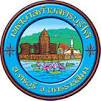 